Publicado en Ciudad de México el 17/09/2021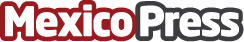 Cómo ganar confianza en uno mismo, y no caer en el Síndrome del ImpostorLa confianza en uno mismo es un proceso, pero también un súper poder con el que identificar y materializar los objetivos y una vez conseguidos, no caer en el Síndrome del Impostor. La app de meditación Petit BamBou ayuda en el camino para conseguirloDatos de contacto:Alejandra Armenta5575765180Nota de prensa publicada en: https://www.mexicopress.com.mx/como-ganar-confianza-en-uno-mismo-y-no-caer-en Categorías: Telecomunicaciones Sociedad Entretenimiento Dispositivos móviles Jalisco Ciudad de México Bienestar http://www.mexicopress.com.mx